Рубежный контроль 1Номер варианта выбирается по последней цифре зачетной книжкиЗадание 1Определение сечения проводов участков сооружаемой воздушной линии по допускаемой потере напряжения     Требуется выбрать сечение проводов участков сооружаемой воздушной сети заданного напряжения (рис.1.1) по допускаемой потере напряжения.     Данные для расчета задачи приведены в таблице 1.1.Таблица 1.1 - Исходные данные к расчету.      1.  F=const – постоянное сечение вдоль линии 2.  j =const – постоянная плотность тока (или минимальные потеримощности)	L	L	P, сosφ	Р, cosφРисунок 1.1 - Схема разомкнутой сети Задание 2Электрический расчет РЭС совместно с трансформаторами и автотрансформаторами        Потребители понизительной подстанции, на которой установлено n трехобмоточных трансформаторов (автотрансформаторов), получают электроэнергию по воздушной линии электропередачи (ЛЭП) длиной L. Среднегеометрическое расстояние между фазными проводами ЛЭП равно Д.Мощность потребителей подстанции на шинах СН и НН составляет соответственно α и β  от установленной мощности трансформаторов (S уст. = n∙S ном тр.) и имеют одинаковые Т макс и  cosφ . Число цепей ЛЭП равно количеству трансформаторов на подстанции (рис.1.2).   Данные для решения задачи принять по таблице 1.2.   Требуется:Составить П- образную схему замещения ЛЭП и трансформаторов.Параметры схем замещения определить расчетным путем.Определить мощность, стекающую с шин источника ( с учетом потерь мощности в элементах сети) и уровни напряжения в узловых точках схемы замещения.Таблица 1.2 - Исходные данные к расчету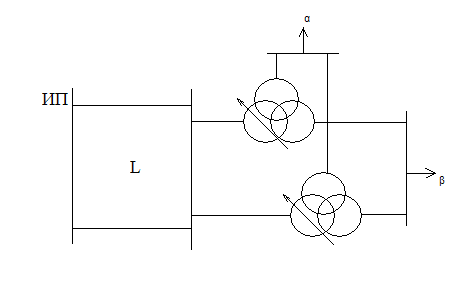 Рисунок 1.2- Схема электрической сетиНомер варианта U,кВL,мL,мР.кВтCosφ.Р,кВтcosφUдоп%Дополнительнусловия16228000,97000,857F=const2105312000,8715000,888Миним.расходпровниматериала33510524000,920000,868J= const463210000,858000,887J= const5106315000,8820000,858F=const63512515000,926000,867Миним.расход проводник. материала76249000,879000,858Миним.расход проводник. материала8107710000,8517000,887J= const93581020000,917000,858F=const106338000,889000,857F=constНомер вариантаUип,кВИсходные данные 1 группыИсходные данные 1 группыИсходные данные 1 группыИсходные данные 2 группыИсходные данные 2 группыИсходные данные 2 группыИсходные данные 2 группыИсходные данные 2 группыНомер вариантаUип,кВ    вид трансформатмарка проводаД,м  αβL,кмcosφРаспол-ефазныхпроводов1117ТДТН-4000-110\35\62АС-185\245,00,60,3700,85Горизонт.2227ТДТН-40000220\35\102АС-240\197,50,450,351300,89Горизонт.3119ТДТН-63000110\35\102АС-240\395,00,350,35800,95По верш.равностор.треугольн.4236АТДЦТН-63000-220\110\51АС-240\397,50,60,21400,91По верш.равностор.треугольн.5119ТДТН-25000110\35\101АС-150\245,00,550,3400,87Горизонт.6225ТДТН-25000220\35\62АС-240\397,00,450,351500,93Горизонт.7228АТДЦТН-125000-220\110\101АС-300\398,00,550,251200,92Горизонт.8117ТДТН-25000110\35\62АС-150\244,50,50,35600,85По верш.равностор.треугольн.9230АТДЦТН-63000-220\110\101АС-240\398,00,60,251600,9Горизонт.10120ТДТН-16000110\35\62АС-95\164,50,550,35500,94По верш.равностор.треугольн.